UNDERGRADUATE CURRICULUM COMMITTEE (UCC)
PROPOSAL FORM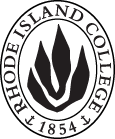 Cover page	roll over blue text to see further important instructions: please read.N.B. DO NOT USE HIGHLIGHT, JUST DELETE THE WORDS THAT DO NOT APPLY TO YOUR PROPOSALALL numbers in section (A) need to be completed, including the impact ones.B.  NEW OR REVISED COURSES    DELETE THE WORDS THAT DO NOT APPLY TO YOUR PROPOSAL within specific categories, but do not delete any of the categories. DO NOT use highlight. Delete this whole page if this proposal does not include a new or revised course.D. SignaturesD.1. ApprovalsChanges that affect General Education in any way MUST be approved by ALL Deans and COGE Chair.Changes that directly impact more than one department/program MUST have the signatures of all relevant department chairs, program directors, and relevant dean (e.g. when creating/revising a program using courses from other departments/programs). Check UCC manual 4.2 for further guidelines on whether the signatures need to be approval or acknowledgement.Proposals that do not have appropriate approval signatures will not be considered. Type in name of person signing and their position/affiliation.Send electronic files of this proposal and accompanying catalog copy to curriculum@ric.edu and a printed or electronic signature copy of this form to the current Chair of UCC. Check UCC website for due dates.D.2. AcknowledgementsA.1. Course or programMGT461: Seminar in Strategic ManagementMGT461: Seminar in Strategic ManagementMGT461: Seminar in Strategic ManagementMGT461: Seminar in Strategic ManagementReplacing A.2. Proposal typeCourse RevisionCourse RevisionCourse RevisionCourse RevisionA.3. OriginatorMike CaseyHome departmentMGT and MKTMGT and MKTMGT and MKTA.4. RationaleWe need to update and streamline the prerequisite statement which contains a lot of redundancy as these are courses Management majors have to take and for the most part have already taken (for example, FIN 301 has ACCT 201, ECON 214, ECON 215, and MATH 177 as its prereqs.). This change will also allow for a little more flexibility, should students need to take some of these other courses concurrently or later, while the new prerequisites are effective for them to be sufficiently prepared for the seminar.We need to update and streamline the prerequisite statement which contains a lot of redundancy as these are courses Management majors have to take and for the most part have already taken (for example, FIN 301 has ACCT 201, ECON 214, ECON 215, and MATH 177 as its prereqs.). This change will also allow for a little more flexibility, should students need to take some of these other courses concurrently or later, while the new prerequisites are effective for them to be sufficiently prepared for the seminar.We need to update and streamline the prerequisite statement which contains a lot of redundancy as these are courses Management majors have to take and for the most part have already taken (for example, FIN 301 has ACCT 201, ECON 214, ECON 215, and MATH 177 as its prereqs.). This change will also allow for a little more flexibility, should students need to take some of these other courses concurrently or later, while the new prerequisites are effective for them to be sufficiently prepared for the seminar.We need to update and streamline the prerequisite statement which contains a lot of redundancy as these are courses Management majors have to take and for the most part have already taken (for example, FIN 301 has ACCT 201, ECON 214, ECON 215, and MATH 177 as its prereqs.). This change will also allow for a little more flexibility, should students need to take some of these other courses concurrently or later, while the new prerequisites are effective for them to be sufficiently prepared for the seminar.We need to update and streamline the prerequisite statement which contains a lot of redundancy as these are courses Management majors have to take and for the most part have already taken (for example, FIN 301 has ACCT 201, ECON 214, ECON 215, and MATH 177 as its prereqs.). This change will also allow for a little more flexibility, should students need to take some of these other courses concurrently or later, while the new prerequisites are effective for them to be sufficiently prepared for the seminar.A.5. Date submitted4/25/17 A.6. Semester effective A.6. Semester effectiveFall 2017Fall 2017A.7. Resource impactFaculty PT & FT: nonenonenonenoneA.7. Resource impactLibrary:nonenonenonenoneA.7. Resource impactTechnologynonenonenonenoneA.7. Resource impactFacilities:nonenonenonenoneA.8. Program impactMakes the prerequisite less clutteredMakes the prerequisite less clutteredMakes the prerequisite less clutteredMakes the prerequisite less clutteredMakes the prerequisite less clutteredA.9. Student impactAllow for a little more flexibility in when they take the seminarAllow for a little more flexibility in when they take the seminarAllow for a little more flexibility in when they take the seminarAllow for a little more flexibility in when they take the seminarAllow for a little more flexibility in when they take the seminarA.10. The following screen tips are for information on what to do about catalog copy until the new CMS is in place; check the “Forms and Information” page for updates. Catalog page.   Where are the catalog pages?   Several related proposals?  Do not list catalog pages here. All catalog copy for a proposal must be contained within a single file; put page breaks between sections. Make sure affected program totals are correct if adding/deleting course credits.A.10. The following screen tips are for information on what to do about catalog copy until the new CMS is in place; check the “Forms and Information” page for updates. Catalog page.   Where are the catalog pages?   Several related proposals?  Do not list catalog pages here. All catalog copy for a proposal must be contained within a single file; put page breaks between sections. Make sure affected program totals are correct if adding/deleting course credits.A.10. The following screen tips are for information on what to do about catalog copy until the new CMS is in place; check the “Forms and Information” page for updates. Catalog page.   Where are the catalog pages?   Several related proposals?  Do not list catalog pages here. All catalog copy for a proposal must be contained within a single file; put page breaks between sections. Make sure affected program totals are correct if adding/deleting course credits.A.10. The following screen tips are for information on what to do about catalog copy until the new CMS is in place; check the “Forms and Information” page for updates. Catalog page.   Where are the catalog pages?   Several related proposals?  Do not list catalog pages here. All catalog copy for a proposal must be contained within a single file; put page breaks between sections. Make sure affected program totals are correct if adding/deleting course credits.A.10. The following screen tips are for information on what to do about catalog copy until the new CMS is in place; check the “Forms and Information” page for updates. Catalog page.   Where are the catalog pages?   Several related proposals?  Do not list catalog pages here. All catalog copy for a proposal must be contained within a single file; put page breaks between sections. Make sure affected program totals are correct if adding/deleting course credits.A.10. The following screen tips are for information on what to do about catalog copy until the new CMS is in place; check the “Forms and Information” page for updates. Catalog page.   Where are the catalog pages?   Several related proposals?  Do not list catalog pages here. All catalog copy for a proposal must be contained within a single file; put page breaks between sections. Make sure affected program totals are correct if adding/deleting course credits.Old (for revisions only)NewB.1. Course prefix and number MGT461B.2. Cross listing number if anyB.3. Course title Seminar in Strategic ManagementB.4. Course description B.5. Prerequisite(s)Prerequisite: ACCT 201, ACCT 202; CIS 251, CIS 352; ECON 214, ECON 215; FIN 301; MATH 177, MATH 248; MGT 249, MGT 301, MGT 341, MGT 348; MKT 301; and completion of at least 102 college credits.MKT201 or MKT 301, MGT 348 and FIN 301.B.6. OfferedB.7. Contact hours B.8. Credit hoursB.9. Justify differences if anyB.10. Grading system B.11. Instructional methodsB.12.CategoriesB.13. Is this an Honors course?B.14. General EducationN.B. Connections must include at least 50% Standard Classroom instruction.B.15. How will student performance be evaluated?B.16. Redundancy statementB. 17. Other changes, if anyB.18. Course learning outcomesStandard(s)How will they be measured?Click Tab from here to add rowsB.19. Topical outlineSampleSampleSampleSampleSample etc.NamePosition/affiliationSignatureDateMike CaseyChair of  MGT & MKTDr. Jeffrey MelloDean, School of ManagementTab to add rowsNamePosition/affiliationSignatureDateChris TeixeiraChair MATH and CISEarl SimsonDean FASJane PrzybylaChair ACCT/CISMurat AydogduChair ECON/FIN